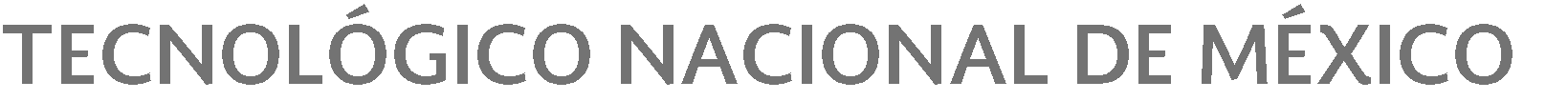 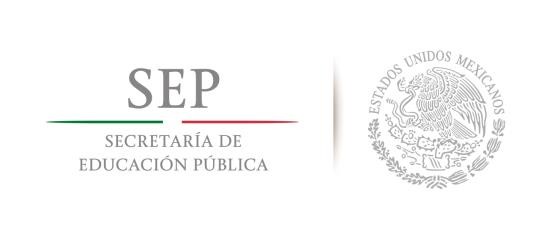 ANEXO XIX. CARTA DE TERMINACIÓN DE SERVICIO SOCIALC. Dr. Sídney Rene Toledo Martínez____ Director(a) del Instituto Tecnológico Superior de Tierra BlancaAt´n: Lic. Nora Cinndy Álvarez Méndez	 Jefe(a) del Departamento de Servicio Social y Residencias ProfesionalesPor este medio me permito informarle que el (la) C._       	 realizó     su     Servicio     Social     en     esta     dependencia,     en     el     programa denominado:_                                                                                       ,  desempeñando actividades:_ 		durante el periodo comprendido del 	al                                           , acumulando un total de                     horas.En la Ciudad de                                 , a los_         días del mes de                 del año            , se extiende la presente Carta de Terminación de Servicio Social, para losfines que el (la) interesado(a) convenga.ATENTAMENTESello de la dependenciau organismoNombre, cargo y firma del responsable programaC.c.p. Expediente de la oficina de Servicio Social.MANUAL DE LINEAMIENTOS ACADÉMICO-ADMINISTRATIVOS DEL TECNM             